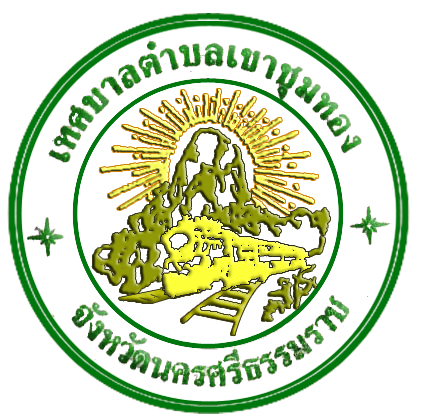 คู่มือปฏิบัติงานการจัดการเรื่องร้องเรียนการทุจริตงานนิติการ สำนักปลัดเทศบาลเทศบาลตำบลเขาชุมทอง อำเภอร่อนพิบูลย์ จังหวัดนครศรีธรรมราชคำนำ 		พระราชบัญญัติระเบียบบริหารราชการแผ่นดิน พ.ศ.๒๕๓๔ แก้ไขเพิ่มเติมโดยพระราชบัญญัติระเบียบบริหารราชการแผ่นดิน (ฉบับที่ ๕) พ.ศ.๒๕๔๕ บัญญัติให้การบริหารราชการของส่วนราชการต้องเป็นไปเพื่อประโยชน์สุขของประชาชน เกิดผลสัมฤทธิ์ต่อภารกิจของรัฐ มีความคุ้มค่าในเชิงภารกิจของรัฐ ไม่มีขั้นตอนการปฏิบัติงานเกินความจำเป็น มีการปรับปรุงภารกิจของส่วนราชการให้ทันต่อสถานการณ์ ประชาชนได้รับการอำนวยความสะดวกและได้รับการตอบสนองความต้องการ และมีการประเมินผลการปฏิบัติราชการอย่างสม่ำเสมอ จึงได้มีการตราพระราชกฤษฎีกาว่าด้วยหลักเกณฑ์และวิธีการบริหารจัดการบ้านเมืองที่ดี พ.ศ.๒๕๔๖ กำหนดแนวทางการปฏิบัติของส่วนราชการ ซึ่งในมาตรา ๕๒ ได้กำหนดให้องค์กรปกครองส่วนท้องถิ่นจัดทำหลักเกณฑ์การบริหารกิจการบ้านเมืองที่ดีตามแนวพระราชฎีกาดังกล่าว อย่างน้อยต้องมีหลักเกณฑ์เกี่ยวกับการลดขั้นตอนการปฏิบัติงาน การอำนวยความสะดวก และตอบสนองความต้องการของประชาชนที่สอดคล้องกับบทบัญญัติในหมวด ๕ และหมวด ๗ แห่งพระราชกฤษฎีกาดังกล่าว ประกอบกับได้มีประกาศคณะกรรมการการกระจายอำนาจให้แก่องค์กรปกครองส่วนท้องถิ่น เรื่อง แนวทางในการจัดบริการรับเรื่องราวร้องทุกข์ของประชาชนในการให้บริการสาธารณะขององค์การบริหารส่วนจังหวัด เทศบาล และองค์การบริหารส่วนตำบล ซึ่งได้ประกาศ เมื่อวันที่ ๑๐ กุมภาพันธ์ พ.ศ.๒๕๕๘ กำหนดให้องค์การบริหารส่วนจังหวัด เทศบาล และองค์การบริหารส่วนตำบล มีหน้าที่รับเรื่องราวร้องทุกข์และอำนวยความสะดวกในการแก้ไขปัญหาความเดือดร้อนของประชาชนในท้องถิ่น	 	ดังนั้น งานนิติการ สำนักปลัดเทศบาล เทศบาลตำบลเขาชุมทอง จึงได้จัดทำคู่มือปฏิบัติงานเพื่อเป็นแนวทางในการดำเนินการจัดการเรื่องร้องเรียนการทุจริตของเทศบาลตำบลเขาชุมทอง อันจะส่งผลให้ประชาชนในเขตเทศบาลตำบลเขาชุมทองได้รับประโยชน์สุขจากการบริหารกิจการบ้านเมืองที่ดีต่อไปสารบัญ    หน้าคำจำกัดความ									๑หน่วยงานที่รับผิดชอบ								๑หลักเกณฑ์ วิธีการและเงื่อนไข							๑ช่องทางในการรับเรื่องร้องเรียน						๑ขั้นตอนในการปฏิบัติงาน	 						๒แผนผังกระบวนการจัดการเรื่องร้องเรียน					๓แบบฟอร์มบันทึกคำร้องเรียนร้องทุกข์ 					        ๔-๕๑คำจำกัดความ 		ร้องเรียนการทุจริต หมายความว่า การเสนอเรื่องราวกรณีเจ้าหน้าที่ของเทศบาลตำบลเขาชุมทองปฏิบัติหรือละเว้นการปฏิบัติอย่างใดในตำแหน่งหรือหน้าที่ หรือปฏิบัติหรือละเว้นการปฏิบัติอย่างใดในพฤติการณ์ที่อาจทำให้ผู้อื่นเชื่อว่ามีตำแหน่งหรือหน้าที่ทั้งที่ตนมิได้มีตำแหน่งหรือหน้าที่นั้น หรือใช้อำนาจในตำแหน่งหรือหน้าที่  ทั้งนี้ เพื่อแสวงหาประโยชน์ที่มิควรได้โดยชอบสำหรับตนเองหรือผู้อื่น หรือกระทำการอันเป็นความผิดต่อตำแหน่งหน้าที่ราชการตามประมวลกฎหมายอาญาหรือตามกฎหมายอื่นหน่วยงานที่รับผิดชอบงานนิติการ สำนักปลัดเทศบาล เทศบาลตำบลเขาชุมทองหลักเกณฑ์ วิธีการและเงื่อนไข๑. คำร้อง ประกอบด้วย๑.๑ ชื่อที่อยู่ของผู้ร้องและหมายเลขโทรศัพท์ที่ติดต่อได้๑.๒ เรื่องอันเป็นเหตุให้ร้อง พร้อมทั้งข้อเท็จจริง หรือพฤติการณ์ตามสมควรเกี่ยวกับเรื่องที่ร้อง ๑.๓ ใช้ถ้อยคำสุภาพ๑.๔ ลายมือชื่อผู้ร้อง ๒. กรณีผู้ร้องแจ้งชื่อและที่อยู่ไม่ชัดเจนหรือเป็นบัตรสนเท่ห์ แต่ได้ระบุหลักฐานกรณีแวดล้อมปรากฏชัดแจ้ง    ตลอดจนชี้พยานบุคคลที่แน่นอนก็ให้รับเรื่องดังกล่าวไว้พิจารณา๓. เรื่องร้องเรียนการทุจริตที่ไม่อาจรับไว้พิจารณา มีลักษณะดังนี้๓.๑ ผู้ร้องแจ้งชื่อและที่อยู่ไม่ชัดเจนหรือเป็นบัตรสนเท่ห์ และเป็นการกล่าวหาผู้อื่นโดยปราศจาก      รายละเอียดและพยานหลักฐานอ้างอิง หรือเป็นเรื่องที่ไม่เกี่ยวกับประโยชน์ส่วนรวม ๓.๒ เรื่องที่มีการฟ้องร้องเป็นคดีอยู่ในศาล หรือที่ศาลพิพากษา หรือมีคำสั่งเด็ดขาดแล้ว๓.๓ เรื่องที่ขอให้แก้ไขความเดือดร้อนหรือข้อขัดข้องที่มีอยู่ระหว่างประชาชนด้วยกันเองช่องทางในการรับเรื่องร้องเรียนการทุจริต๑. ร้องด้วยวาจา ๒. ร้องด้วยหนังสือ เลขที่ ๙๙ ม.๔ ต.ควนเกย อ.ร่อนพิบูลย์ จ.นครศรีธรรมราช ๘๐๑๓๐๓. ร้องผ่านทางโทรศัพท์ หมายเลข ๐๗๕-๘๐๙๓๒๐ ต่อ ๑๔๔. ร้องผ่านทางโทรสาร หมายเลข ๐๗๕-๘๐๙๓๒๑๕. ร้องผ่านทางเว็บไซต์ www.kctcity.go.th๖. ร้องผ่านทางตู้แสดงความคิดเห็น๒ขั้นตอนในการปฏิบัติงานการรับคำร้อง๑.๑ บันทึกคำร้องตามแบบฟอร์มกรณีร้องด้วยตนเองด้วยวาจาหรือร้องผ่านทางโทรศัพท์ ๑.๒ ลงทะเบียนรับหนังสือกรณีร้องด้วยหนังสือ ร้องผ่านทางโทรสาร ร้องผ่านทางตู้แสดงความคิดเห็น๑.๓ พิมพ์คำร้องจากคอมพิวเตอร์กรณีร้องผ่านทางเว็บไซต์๒. บันทึกลงในบัญชีรับเรื่องร้องเรียน๓. การพิจารณาคำร้องเรียน๓.๑ กรณีอยู่ในอำนาจหน้าที่ของส่วนราชการอื่นให้แจ้งผู้ร้องทราบและส่งคำร้องไปยังส่วนราชการที่      รับผิดชอบหรือศูนย์ดำรงธรรมอำเภอร่อนพิบูลย์ พร้อมทั้งติดตามผลการดำเนินการจนกว่าจะได้ข้อยุติ๓.๒ กรณีอยู่ในอำนาจหน้าที่ของเทศบาลตำบลเขาชุมทองให้พิจารณาตรวจสอบข้อเท็จจริงและดำเนินการ      ตามกฎหมายที่เกี่ยวข้อง แจ้งผลความคืบหน้าหรือผลการดำเนินการให้ผู้ร้องทราบภายใน ๑๕ วัน นับแต่ได้รับคำร้องเรียนร้องทุกข์๓แผนผังกระบวนการจัดการเรื่องร้องเรียนการทุจริต 						 ๔บันทึกคำร้องเรียนร้องทุกข์๔บันทึกคำร้องเรียน                                                      วันที่..............เดือน............................พ.ศ....................		ด้วย นาย/นาง/น.ส./.........................................................อยู่บ้านเลขที่................หมู่ที่............ตำบล..........................อำเภอ...........................จังหวัด.............................หมายเลขโทรศัพท์................................ร้องเรียน เรื่อง.................................................................................................................................................................................................................................................................................................................................................................................................................................................................................................................................................................................................................................................................................................และมีความประสงค์..........................................................................................................................................................................................................................................................................................................................................................................................................................................................................................................  รับคำร้องผ่านทางโทรศัพท์หมายเลข..................................เวลาประมาณ...........................น. รับคำร้องด้วยวาจากรณีผู้ร้องไม่ประสงค์แจ้งชื่อ                                                                (ลงชื่อ)(....................................................)ตำแหน่ง......................................ผู้บันทึกคำร้อง ๕คำร้องเรียน                                                                               เขียนที่ สำนักงานเทศบาลตำบลเขาชุมทอง                                                      วันที่..............เดือน............................พ.ศ....................เรื่อง ขอร้องเรียนเรียน นายกเทศมนตรีตำบลเขาชุมทอง		ด้วย ข้าพเจ้า นาย/นาง/น.ส./.......................................................อยู่บ้านเลขที่...........หมู่ที่.....ตำบล..........................อำเภอ...........................จังหวัด.............................หมายเลขโทรศัพท์................................ขอร้องเรียน เรื่อง............................................................................................................................................................................................................................................................................................................................................................................................................................................................................................................................................................................................................................................................................................และมีความประสงค์.......................................................................................................................................................................................................................................................................................................................................................................................................................................................................................................... 		จึงเรียนมาเพื่อโปรดทราบและพิจารณา      ขอแสดงความนับถือ                                                                (ลงชื่อ)(....................................................) ผู้ยื่นคำร้อง